1.安装软件要求：必须使用jdk7和tomcat7。因为使用spring4，放在tomcat6、8会下报错。部分软件下载地址：http://yun.baidu.com/s/1gfoHuYB有mysql、jdk7和eclipse，有32位和64位区分，按需下载安装。tomcat7、maven自己下载安装。2.下载wcp源码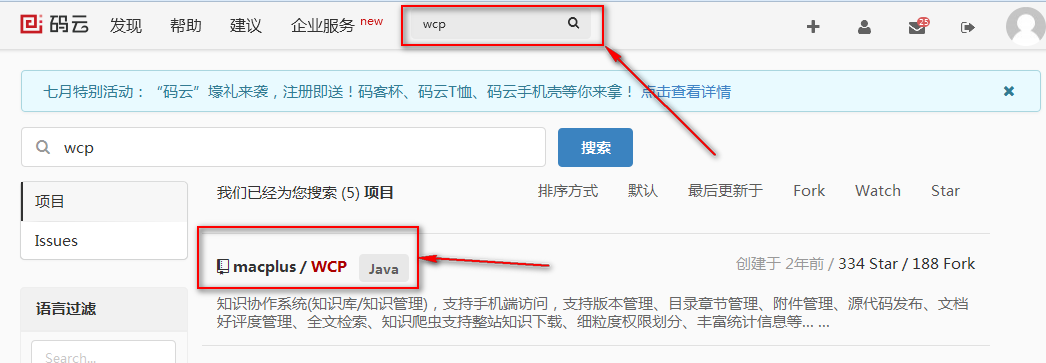 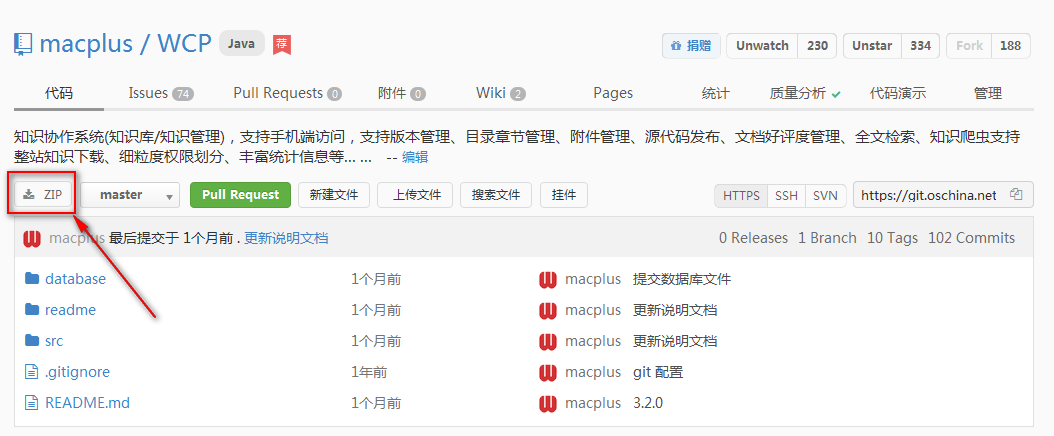 3.导入源码到eclipse 3.1导入源码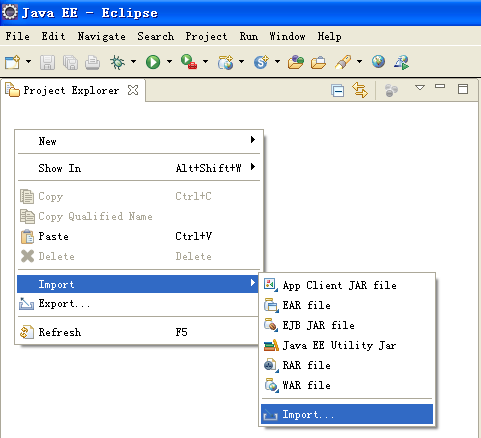 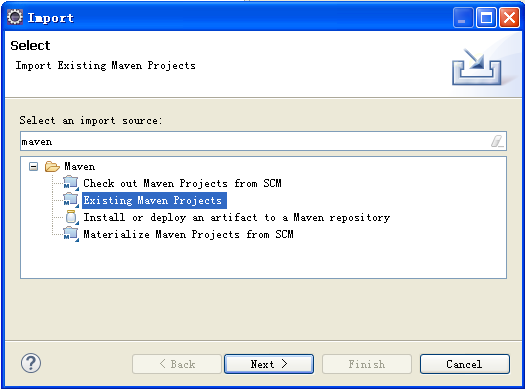 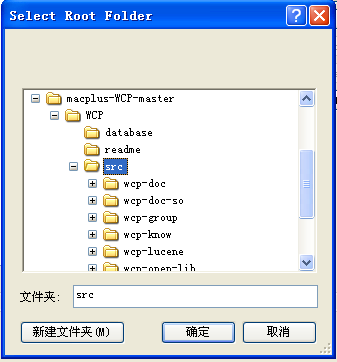 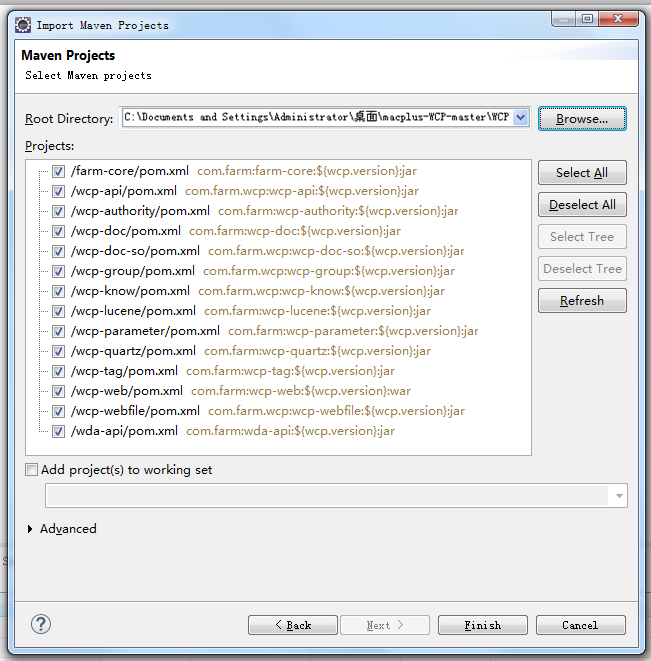 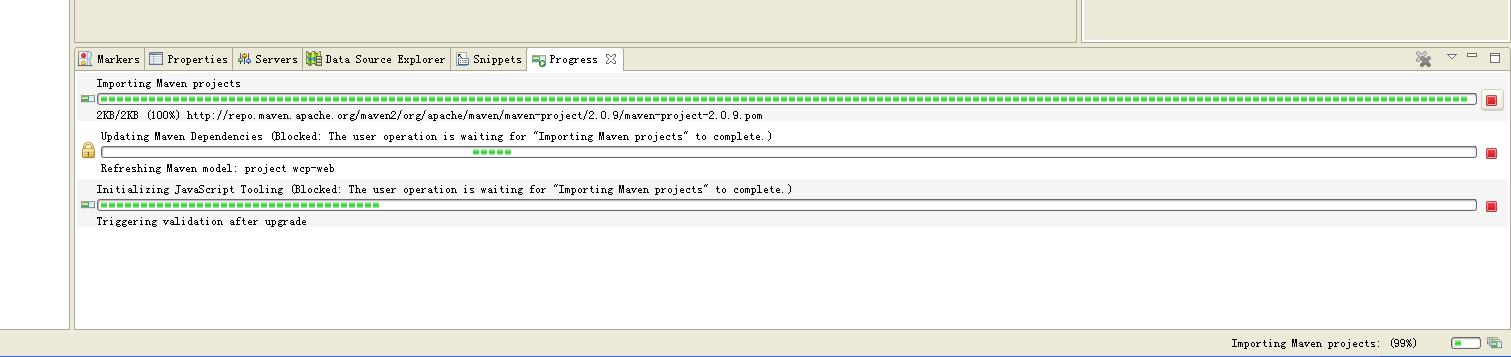 eclipse自带maven，等着下载相关jar包，大约二十几分钟。下载完成后，eclipse提示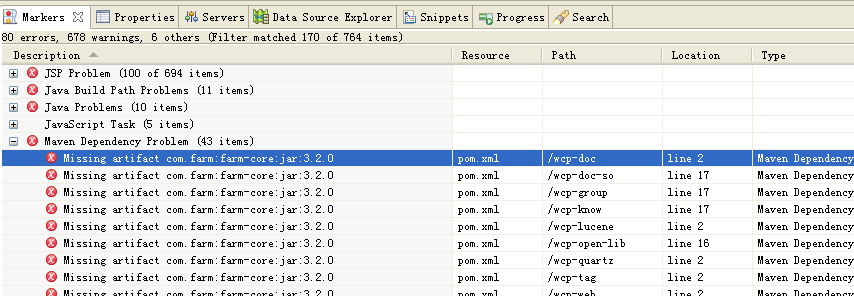 修改你下载的maven配置文件，仓库地址改成和eclipse自带的maven仓库地址一样。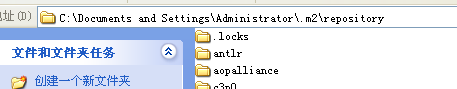 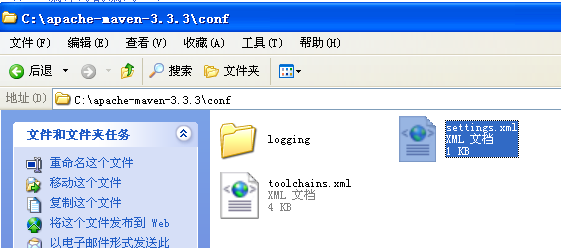 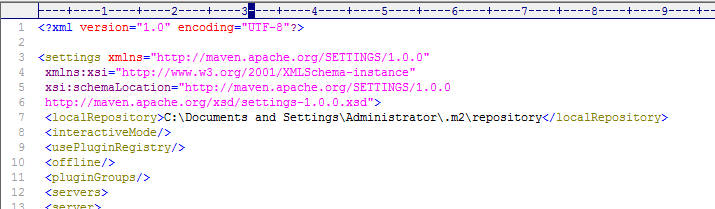 3.2手动导入IKAnalyzer的maven依赖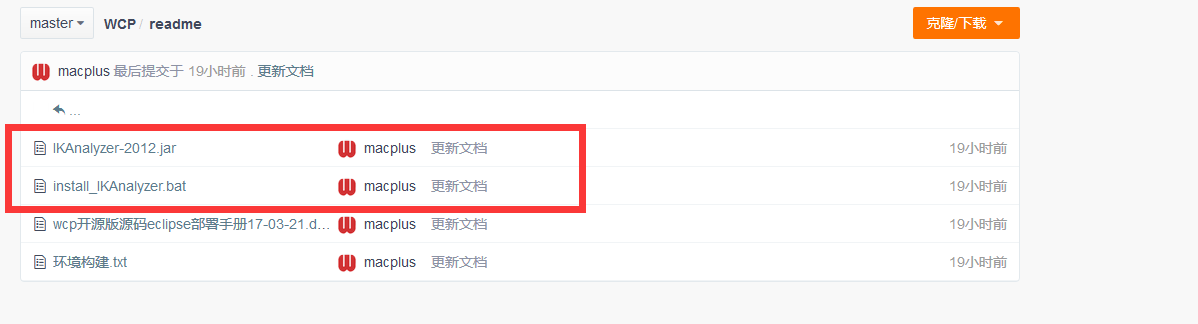 执行install_IKAnalyzer.bat批处理文件如果批处理文件执行失败请手动注册(使用下面脚本)3.3手动更新maven项目选中所有工程，执行maven/update project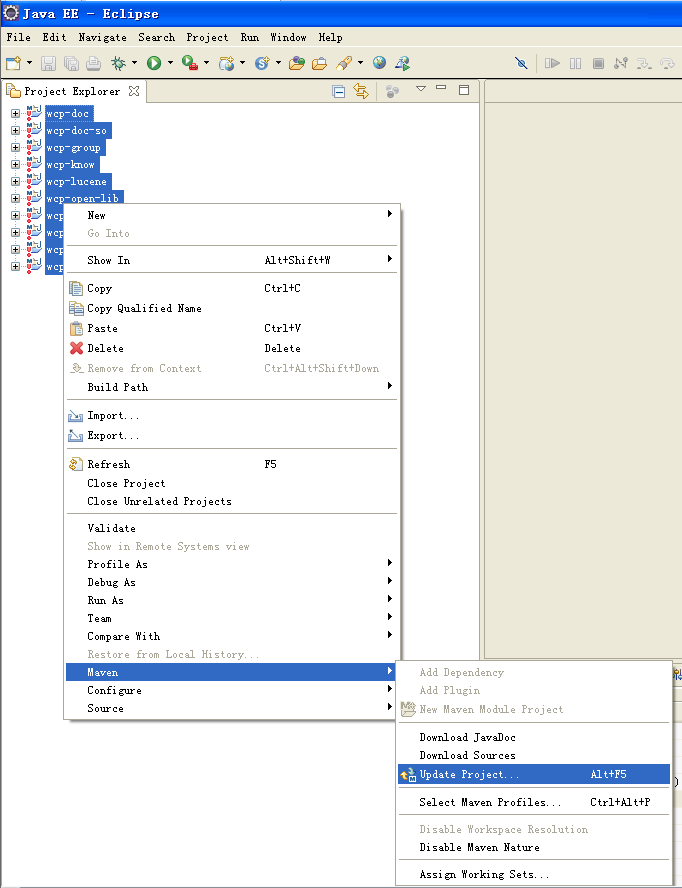 如果还是提示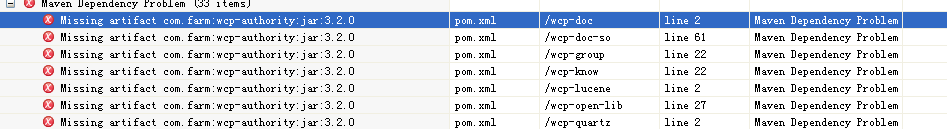 说明maven没有安装成功，从maven仓库找到对应文件，然后删除，重新安装，重新maven更新。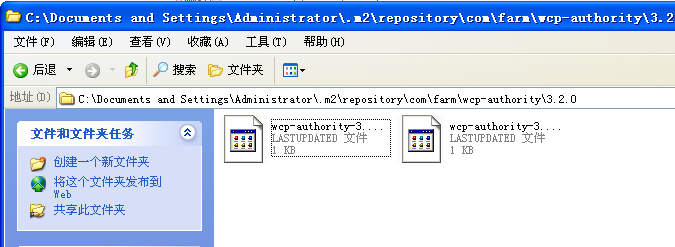 4创建WCP数据库4.1下载数据库脚本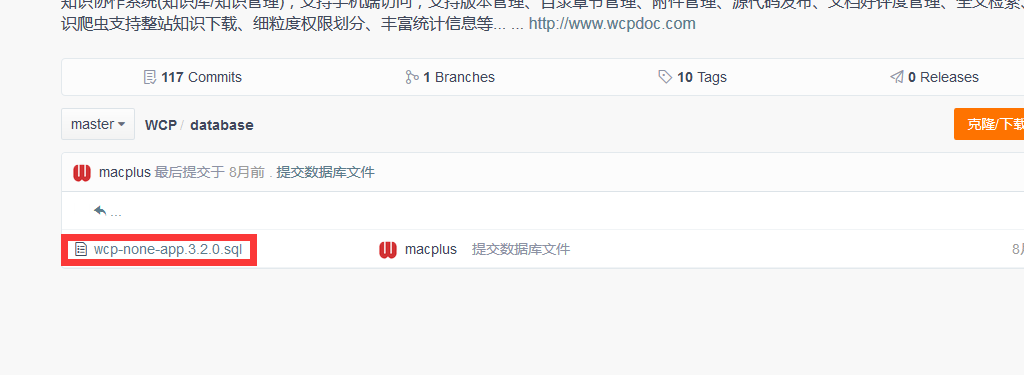 4.2使用数据库客户端软件创建数据库前提是已经安装了Mysql数据库和客户端navicat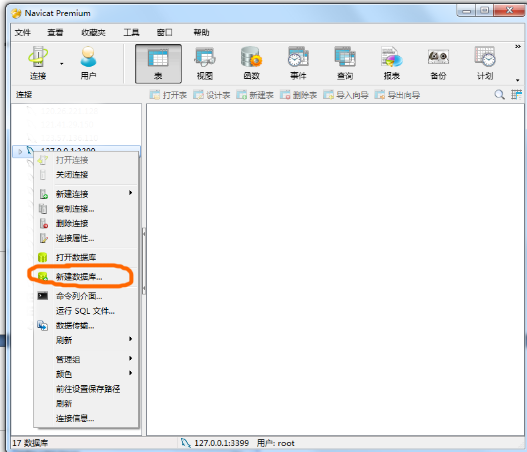 创建数据库wcp2op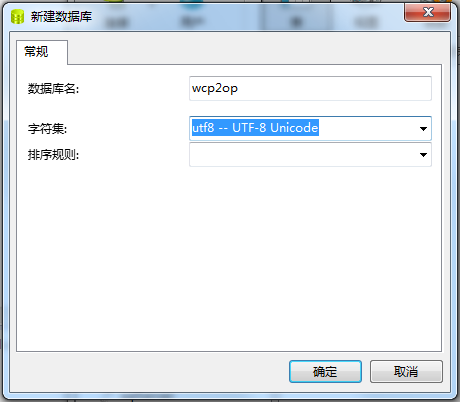 运行SQL文件wcp-none-app.3.2.0.sql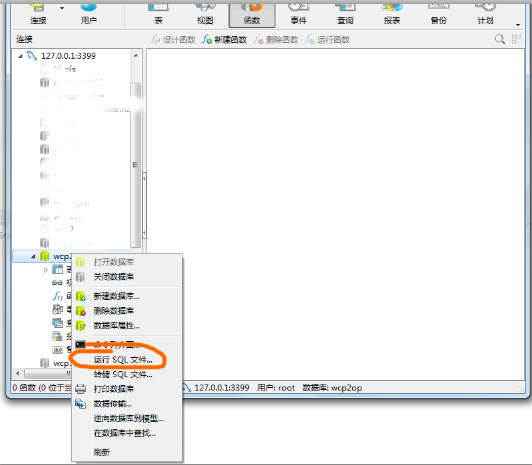 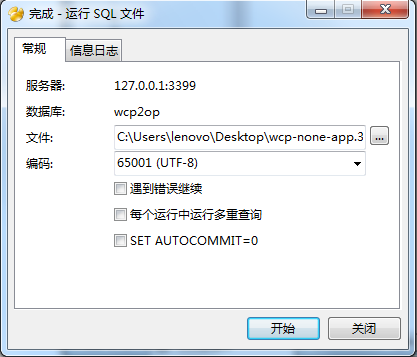 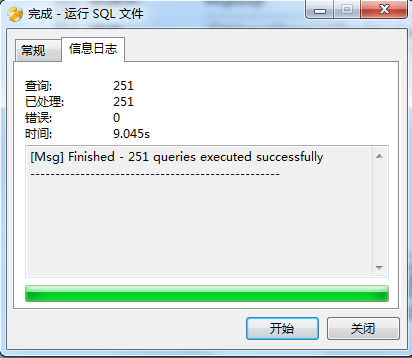 检查wcp配置文件的数据库连接地址，与上面创建的数据库地址一致.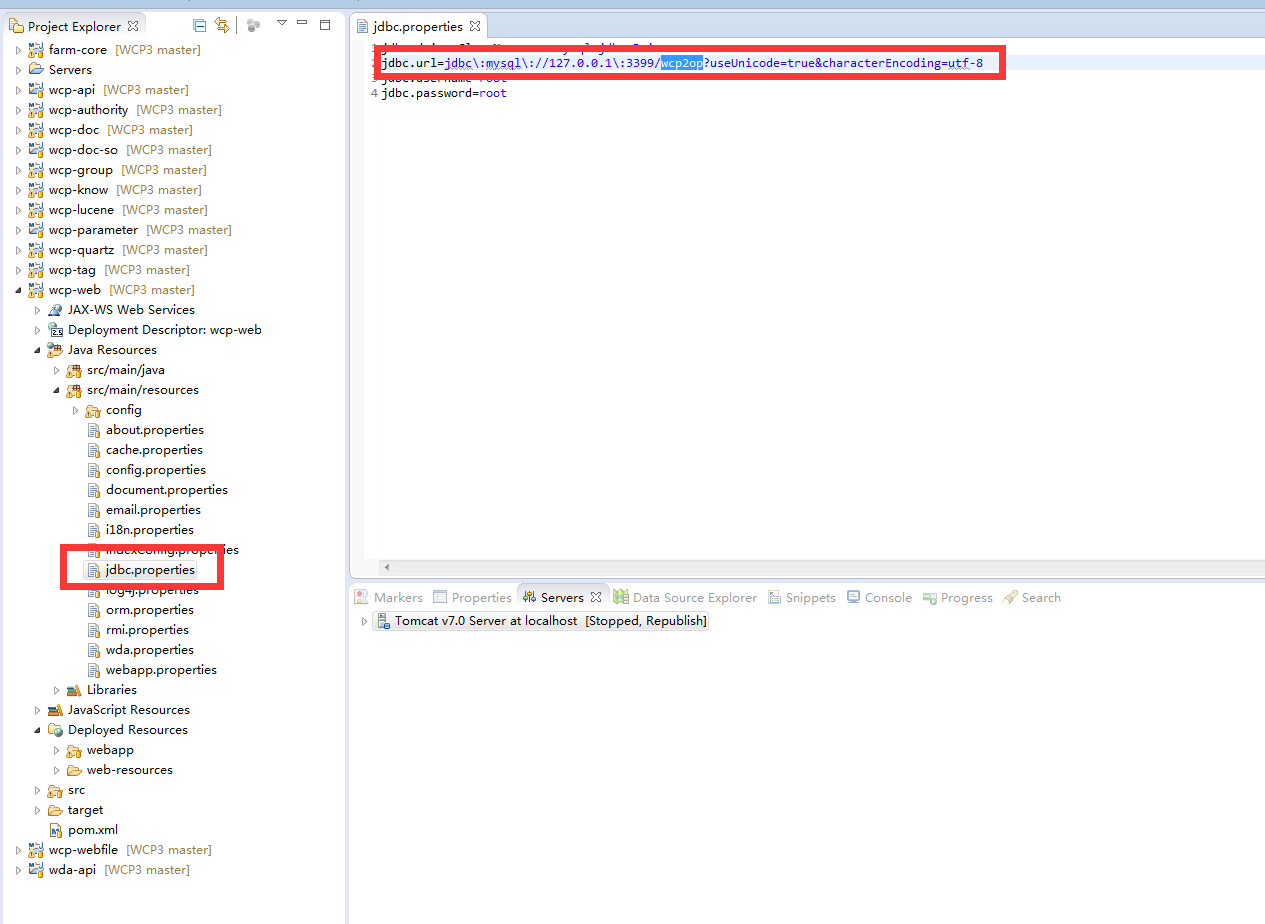 5.运行程序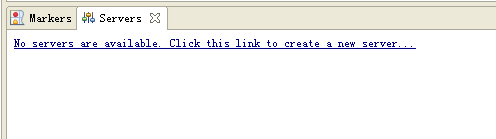 点击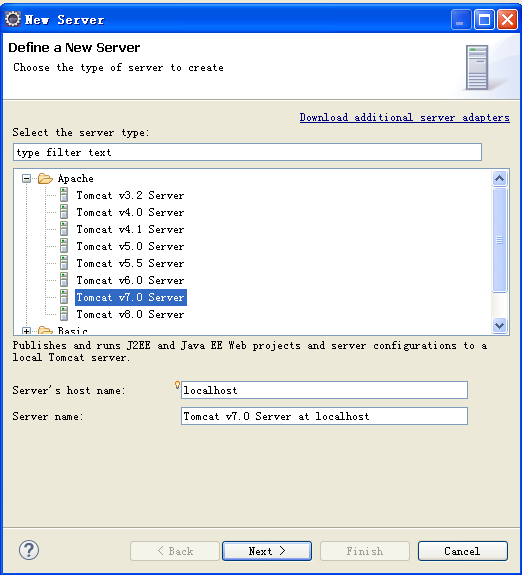 选中tomcat7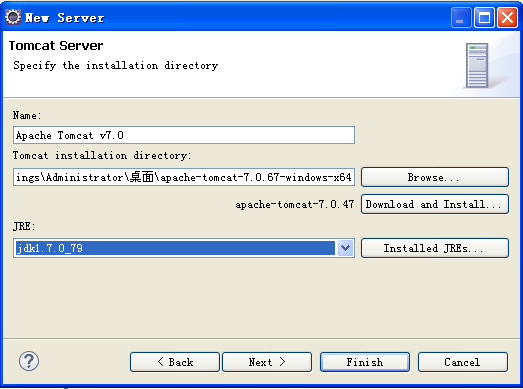 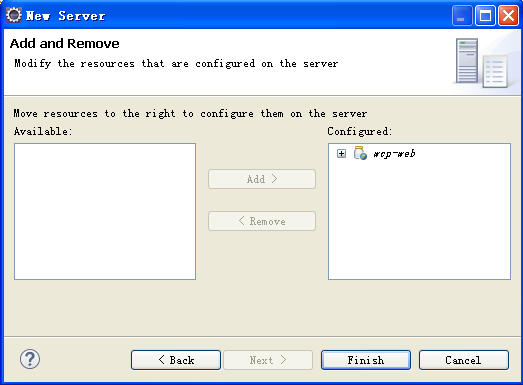 更改jdbc地址为你的地址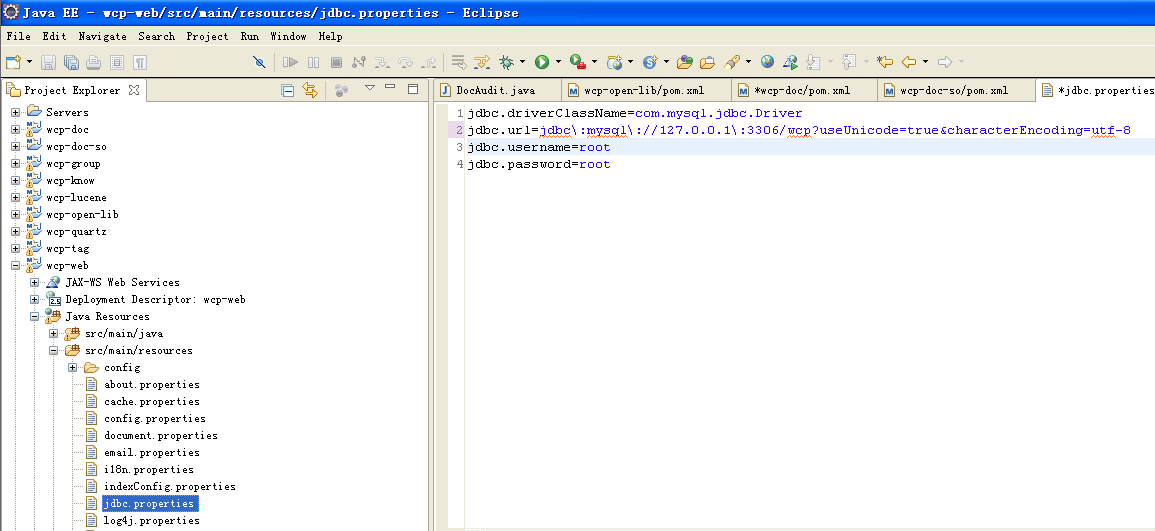 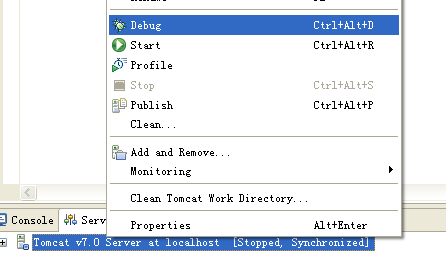 提示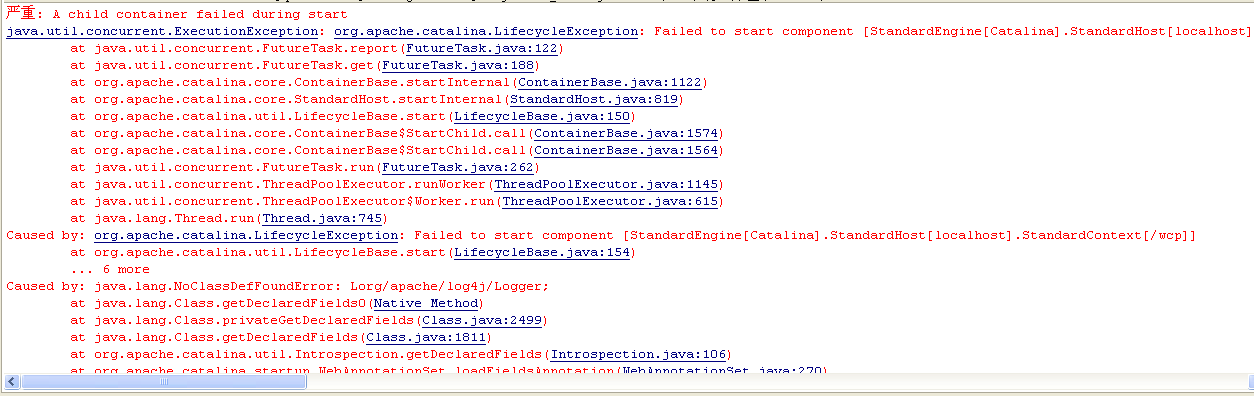 提示找不到org/apaceh/log4j/Logger查看tomcat\webapps\wcp\web-inf\lib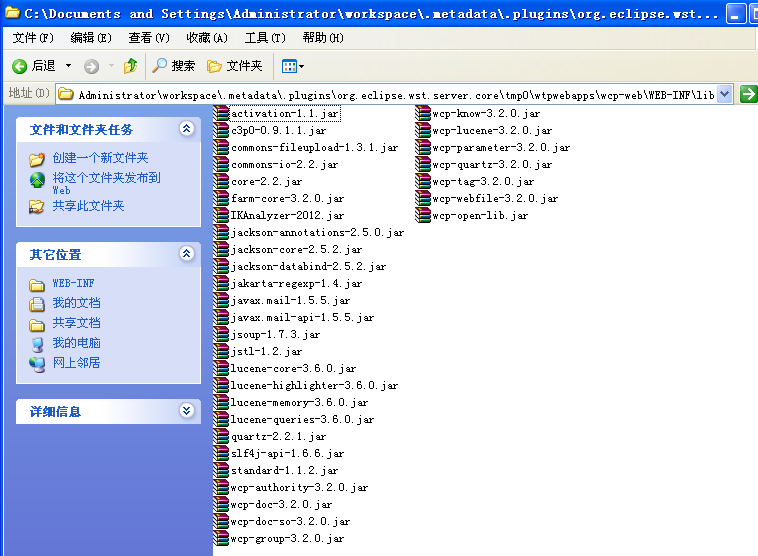 是因为wcp-open-lib工程下的jar没有导入eclipse  ctrl+h 搜索<artifactId>wcp-open-lib</artifactId>pom.xml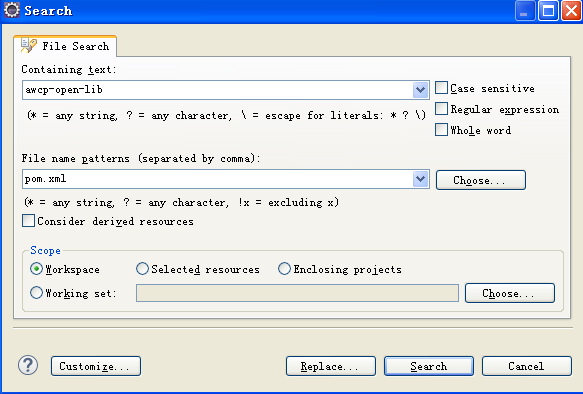 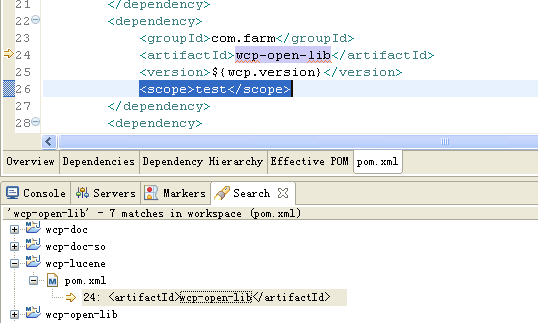 把所有<scope>test</scope>去掉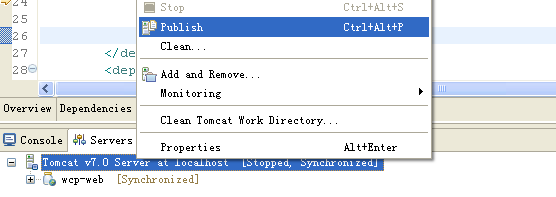 tomcat/publish。tomcat/debug 启动浏览器访问：http://localhost:8080/wcp6.常见问题6.1不知道tomcat端口？wcp应用名称？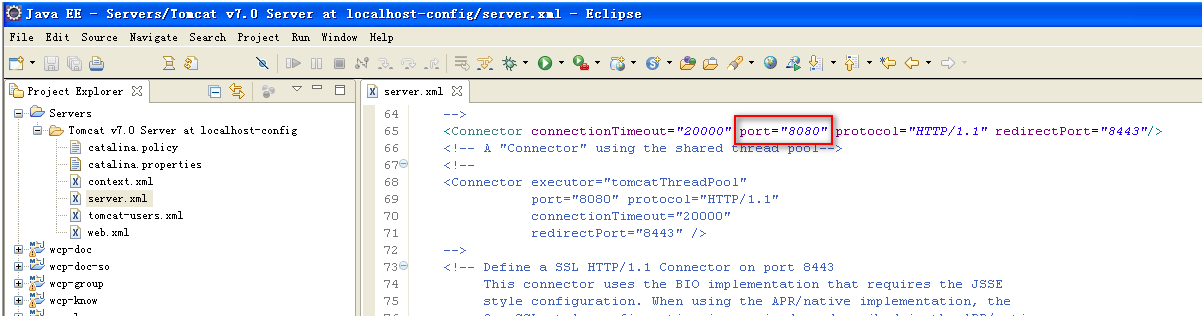 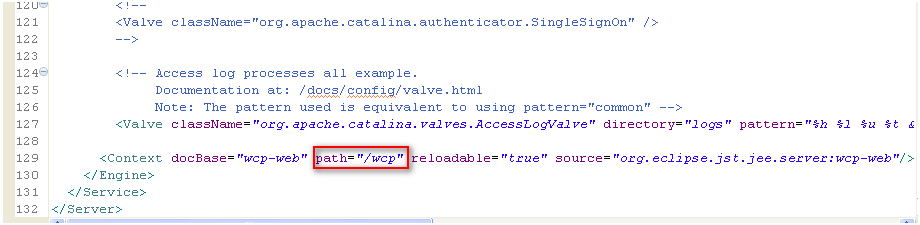 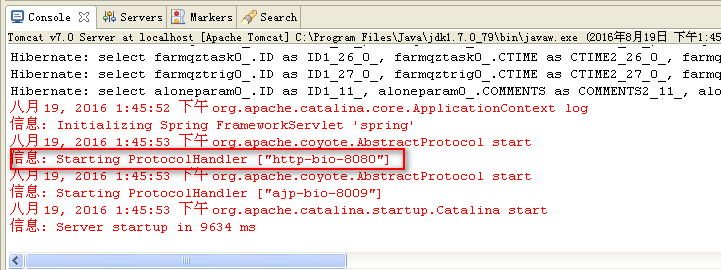 6.2忘记管理员密码打开mysql客户端，执行如下sql，sysadmin密码恢复为111111UPDATE ALONE_AUTH_USER SET PASSWORD = '45A6964B87BEC90B5B6C6414FAF397A7' WHERE LOGINNAME = 'sysadmin'或者打开dos窗口，执行下面命令mvn install:install-file -DgroupId=org.wltea -DartifactId=IKAnalyzer -Dversion=2012 -Dpackaging=jar -Dfile=c:\IKAnalyzer-2012.jar显示[INFO] BUILD SUCCESS。。。。。。表示安装成功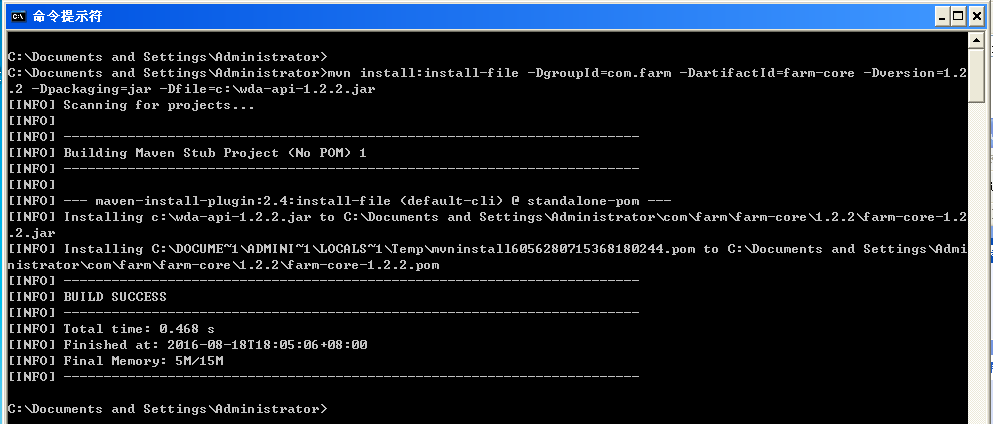 